                                                ΑΝΑΡΤΗΤΕΑ ΣΤΗ ΔΙΑΥΓΕΙΑ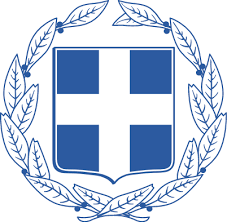 ΕΛΛΗΝΙΚΗ ΔΗΜΟΚΡΑΤΙΑ                                   ΛΙΒΑΔΕΙΑ   23/01/2024  
ΝΟΜΟΣ ΒΟΙΩΤΙΑΣ                                              Αριθ. Πρωτ.   1438
ΔΗΜΟΣ ΛΕΒΑΔΕΩΝ              ΠΕΡΙΛΗΨΗ ΔΙΑΚΗΡΥΞΗΣ ΕΠΑΝΑΛΗΠΤΙΚΗΣ ΔΗΜΟΠΡΑΣΙΑΣ                   ΓΙΑ ΤΙΣ  ΕΚΜΙΣΘΩΣΕΙΣ ΔΗΜΟΤΙΚΩΝ  ΕΚΤΑΣΕΩΝ                      (ΚΑΛΛΙΕΡΓΗΣΙΜΗΣ ΓΗΣ)  ΚΟΙΝΟΤΗΤΑΣ  ΧΑΙΡΩΝΕΙΑΣ  &             ΚΟΙΝΟΤΗΤΑΣ ΜΑΥΡΟΝΕΡΙΟΥ ΤΟΥ  ΔΗΜΟΥ ΛΕΒΑΔΕΩΝ.                                       Ο ΔΗΜΑΡΧΟΣ ΛΕΒΑΔΕΩΝΠροκηρύσσει  πλειοδοτικές επαναληπτικές  δημοπρασίες, οι οποίες θα διεξαχθούν την  13/02/2024, ημέρα  Τρίτη, και ώρα 12,00 μ.μ. έως  12,30 μ.μ.,  στο Δημοτικό Κατάστημα επί της Πλατείας Λάμπρου Κατσώνη,  στη Λιβαδειά Βοιωτίας, για εκμίσθωση των παρακάτω δημοτικών εκτάσεων : Πληροφορίες και αντίγραφα των διακηρύξεων των δημοπρασιών παρέχονται τις εργάσιμες ημέρες και ώρες 8.00 π.μ. έως 14.30 μ.μ. από το Τμήμα Εσόδων & Περιουσίας του Δήμου Λεβαδέων. Τηλέφωνα 2261350877, 2261350878 & 2261350889.                                                               Ο ΔΗΜΑΡΧΟΣ  ΛΕΒΑΔΕΩΝ                                                             ΔΗΜΗΤΡΙΟΣ Κ. ΚΑΡΑΜΑΝΗΣΑ/ΑΘΕΣΗ  ΑΓΡΟΚΤΗΜΑΤΟΣΤΟΠΙΚΗ ΚΟΙΝΟΤΗΤΑΕΚΤΑΣΗΕΛΑΧΙΣΤΟ    ΟΡΙΟ  1ης ΠΡΟΣΦΟΡΑΣΔΙΑΡΚΕΙΑΜΙΣΘΩΣΗΣΠΟΣΟ ΕΓΓΥΗΤΙΚΗΣ ΣΥΜΜΕΤΟΧΗΣ1ΒΡΟΥΛΙΕΣΧΑΙΡΩΝΕΙΑ5.400 τ.μ.35,00 ευρώ/στρέμμα ετησίως5 καλλιεργητικά έτη18,90   ΕΥΡΩ2ΑΡ. ΤΜΧ. 229 & 248 ΚΤΗΜΑΤΟΛΟΓΙΚΟΥ ΠΙΝΑΚΑ ΜΑΥΡΟΝΕΡΙΟΥΜΑΥΡΟΝΕΡΙ16.094 τ.μ. 55,00 ευρώ/στρέμμα ετησίως5 καλλιεργητικά έτη 88,52   ΕΥΡΩ